Historia kl. V08-15.06.2020Temat: Powtórzenie wiadomości z rozdziału VII – Polska w XIII-XV wieku.Proszę, abyście zapisywali tematy w zeszycie, jeśli to możliwe wklejali sobie karty pracy, prace domowe i odsyłali na adres email aldonaszopa@op.plDziś rozpoczniemy powtórzenie wiadomości z rozdziału VII – Polska w XIII-XV wieku. Na powtórzenie przeznaczymy dwie godziny lekcyjne. Przygotowałam dla Was link stron z prezentacją dotyczącą tematów z rozdziału VII. Nie przeraźcie się ilością, przypominam, że mamy dwie lekcje. Część linków się powtarza z lekcji wcześniejszych.https://www.youtube.com/watch?v=Dby1lfV3ERohttps://www.youtube.com/watch?v=aguoHCpXQE8https://www.youtube.com/watch?v=pG4Grmqwqh8https://www.youtube.com/watch?v=LLSO0yA_dIMhttps://www.youtube.com/watch?v=ZlLvxdNoH2Yhttps://www.youtube.com/watch?v=u4LiiteB_OoPraca domowaUzupełnij kartę pracy – pamiętaj, że masz na to dwie godziny lekcyjne.Karta pracy kl. VRozdział VII – Polska w XIII-XV wieku.Wykonaj polecenia.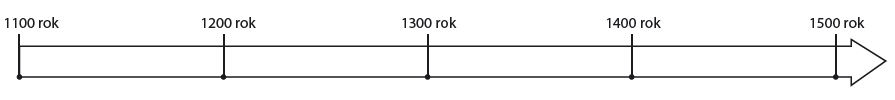 A. Zaznacz na osi czasu datę odzyskania przez Polskę Pomorza Gdańskiego.
B. Oblicz, ile lat upłynęło od bitwy pod Grunwaldem do odzyskania przez Polskę Pomorza Gdańskiego..............................................................................................................................................Podkreśl linijkę, w której zapisano dynastie rządzące w Polsce w kolejności chronologicznej. A. Piastowie, Andegawenowie, JagiellonowieB. Jagiellonowie, Piastowie, AndegawenowieC. Piastowie, Jagiellonowie, AndegawenowieD. Andegawenowie, Piastowie, JagiellonowiePodaj dwie przyczyny zawarcia przez Polskę i Litwę unii w Krewie.…………………………………………………………………………………………...…………………………………………………………………………………………...Skreśl w nawiasie błędne informacje, tak aby powstały zdania prawdziwe. W wyniku II pokoju toruńskiego Polska odzyskała (Pomorze Gdańskie / Śląsk).Wojskami polsko-litewskimi w bitwie pod Grunwaldem dowodził (Władysław Jagiełło / Władysław Warneńczyk).W 1374 roku szlachta uzyskała przywilej koszycki wydany przez (Ludwika Węgierskiego / Władysława Jagiełłę).Konstytucja Nihil novi doprowadziła do (wzmocnienia / osłabienia) władzy królewskiej w Polsce.Połącz pojęcia z odpowiednimi wyjaśnieniami. Jedno z nich jest niepotrzebne. Do litery z hasłem dopisz właściwą cyfrę z definicją.
A. unia personalna
B. monarchia patrymonialna
C. pańszczyzna
1. związek dwóch państw, które mają wspólnego władcę2. zjazd dostojników kościelnych, któremu przewodniczy papież3. przymusowa praca w polu, usługa świadczona przez chłopa na rzecz właściciela gruntu4. rodzaj rządów, gdzie państwo jest prywatną i dziedziczną własnością panującegoA – ......, B – ......, C – ...... Dopisz do każdego opisu postać historyczną, której on dotyczy............................................................ – polski prawnik, który stał na czele uniwersytetu w Krakowie. Reprezentował Polskę na soborze w Konstancji, gdzie potępił działalność Krzyżaków.
........................................................... – córka władcy Węgier i Polski, która objęła tron polski. W swoim testamencie przekazała kosztowności na rzecz Akademii Krakowskiej................................................................. – wielki mistrz zakonu krzyżackiego; poległ w bitwie pod Grunwaldem................................................................. – arcybiskup gnieźnieński; podejmował działania na rzecz zjednoczenia ziem polskich po okresie rozbicia dzielnicowego.Ułóż podane wydarzenia w porządku chronologicznym, wstawiając w kratki cyfry od 1 do 5. Rozpocznij od wydarzenia, które miało miejsce najwcześniej.
 założenie Akademii Krakowskiej
 bitwa pod Grunwaldem
 unia w Krewie
 bitwa pod Legnicą
 wojna trzynastoletnia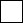 